C.V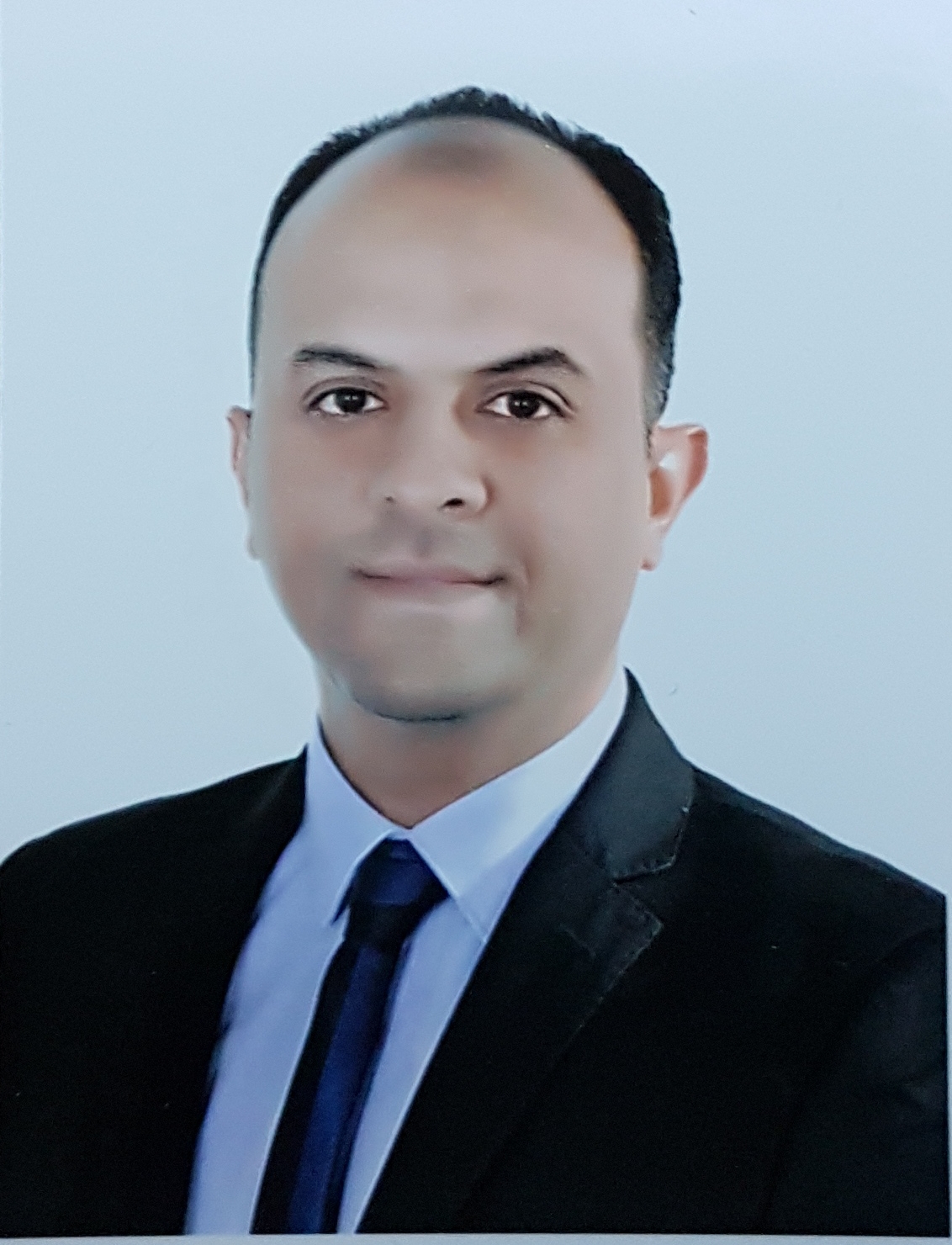 Name:  Anas Falah Mahdee Date of Birth:  05/ 07/ 1975Religion: MuslimMartial statues:  MarriedNo. of children: ThreeSpecialization: BDS, MSc, PhDPosition: Teaching staff member in Department of Aesthetic and Restorative Dentistry Scientific Degree: Assistant ProfessorWork Address: College of Dentistry University of BaghdadWork Phone:Mobile:  00964781776569E-mail: a.f.mahde@codental.uobaghdad.edu.iq              a.f.mahdee@gmail.com     First,    Scientific Certification:       Second,     Career:Third,     University Teaching.      Fourth,  Courses Which You Teach:   Fifth,   Thesis which was supervised by  :   Sixth,    Conferences which you  participated:  Seventh,     Scientific Activities:  Eighth,   Research Projects in The Felid of Specialization to The Environment and Society or the Development of Education:  Ninth,   Membership: Iraqi Dental Association since 1998                Iraqi Endodontic Society British society of Endodontic    European Society of EndodontologyInternational association of Dental Research (IADR)             Tenth,    Awards and Certificates of Appreciation:      Twelfth,       languages:  Arabic English  DateCollegeUniversityDegree science1998College of DentistryUniversity of BaghdadB.Sc.2002College of DentistryUniversity of BaghdadM.Sc.2017Dental School Newcastle University UKPh.D.Any otherFrom -ToWorkplaceCareerNo.16/11/1998 to 18/03/2002College of Dentistry/ University of Baghdad Dentist118/03/2002 to 24/06/2006College of Dentistry/ University of BaghdadAssistant Lecturer224/06/2006 to 06\10\2010College of Dentistry/ University of BaghdadLecturer306\10\2010 till nowCollege of Dentistry/ University of BaghdadAssistant Professor4From -ToThe (Institute / College)UniversityNo.From 1998 till nowCollege of DentistryUniversity of Baghdad1YearSubjectDepartment No.From 2002 till nowRestorative DentistryRestorative and Aesthetic Dentistry  1From 2002 till nowEndodonticRestorative and Aesthetic Dentistry2From 2002 till nowCrowns and Bridges Restorative and Aesthetic Dentistry32017-2018Medical terminologyBasic sciences42018 till nowPlagiarism and academic writing Postgraduate5YearDepartmentThesis TitleNo.In progressingRestorative and Aesthetic DentistryThe preventive efficacy of three dentinal tubule occlusion methods against tooth discoloration caused by triple-antibiotic paste and gray MTA1In progressingRestorative and Aesthetic DentistryIntracanal adaptation, intratubular penetration, and Push-Out Bond Strength of different root canal sealers2Type of ParticipationPlaceYearConferences TitleNo. 
( بحث / بوستر حضور)AttendanceBaghdad1998, 1999, 2000IAD annual conference 1AttendanceCollege of Dentistry/ University of Baghdad2009, 2010, 2011Postgraduate dental conferences2AttendanceErbil- IraqMarch 30-31 2012IAD annual conference3AttendanceNajaf- IraqFeb 24-25 2012Al-Najaf Dental Conference4AttendanceBaghdad IraqApril 24-26 2012First National Conference for Iraqi dental colleges5AttendanceAmman- JordonMay 30-31 20125th Conference School of Dentistry 6AttendanceJapanJune 18-24 2012Course of Dental Simulation in Nissin Company7AttendanceDubai UAEFeb 5-7 2013UAE International Dental Conference 8AttendanceNewcastle University UK2015Postgraduate Day9Presenter (Lecture)Newcastle University UK2016Postgraduate Day10Presenter (Poster)Boston USAMarch 11-13 2015International Association of dental research conference (IADR)11Presenter (lecture)Barcelona Spain Sep 17-19 2015European Society of Endodontology Congress (ESE) 12AttendanceLondon UKMarch 12 2016British Endodontic Society Scientific Meeting13Presenter (Poster)Cape town, South AfricaJune 3-6 201610th World Endodontic Congress 14Presenter (Poster)London UKMarch 11 2017British Endodontic Society Scientific Meeting15Presenter (lecture)College of Dentistry/ University of BaghdadDec 20-21 201712th Postgraduate Dental Conference16Presenter (lecture)College of Dentistry/ University of BaghdadMarch 19-20 201819th Annual Scientific Dental Conference17AttendanceBaghdad 20185th Baghdad Endodontic Conference18Presenter (Poster)BaghdadSep 7-8 2018Rafi Aljobory 3rd International Conference19 AttendanceUniversity of Wasit Jan 22-23 2019International Conference for Civic University20AttendanceCollege of Dentistry/ University of BaghdadMarch 201913th Postgraduate Dental Conference21AttendanceCollege of Dentistry/ University of BaghdadMarch 201920th Annual Scientific Dental Conference22Outside the CollegeWithin the CollegeContinuous education programs of Iraqi Dental Association and British society of endodontics (BDS)Continuous education programs in college of Dentistry University of BaghdadSkill training courses, Good clinical practice, and skill development courses in language, scientific writing and statistics in UK. In addition to special training courses in biological tissue preparation, molecular and cellular work and light and confocal microscopy training Workshops and symposium in the college of dentistry/ University of BaghdadNo.Research TitlePlace of  PublicationYear1Computer measurement of image shift of intracoronal pins viewed on bite-wing and panoramic radiographsJournal of Baghdad College of Dentistry2005, 17 (3):17-222Effect of beveling with different grid size diamond fissure bur on resin bond strength Journal of Baghdad College of Dentistry2006, 18 (3): 6-93The Effect of Pepsi Cola Beverage on SurfaceMustansiriya Dental  Journal2010, 7(1): 9-144Roughness of Two Composite Resins (In Vitro study)Journal of Baghdad College of Dentistry2010, 22(2): 12-165The effect of Pepsi cola beverage on microhardness of composite resin polymerized with different curing lights (in vitro study) Journal of Baghdad College of Dentistry2010, 22(3): 34-386Effect of EDTA on apical leakage of resin based root canal sealerJournal of Baghdad College of Dentistry2010, 22(4): 10-137Evaluation of the effect of ER: YAG laser on apical microleakage (in vitro study)Journal of Baghdad College of Dentistry2013, 25(4): 66-718Complex cellular responses to tooth wear in rodent molarArchives of Oral Biology2016, 61: 106-1149Complexity of Odontoblast and Subodontoblast Cell Layers in Rat IncisorJournal of dental sciences2016, 4(2): 68-7410Evidence For Complex Physiological Processes In The Enamel Organ of The Rodent Mandibular Incisor Throughout AmelogenesisMedical Journal of Babylon2017, 14(1): 68-8211Evidence for programmed odontoblast process retraction after dentine exposure in the rat incisorArchives of Oral Biology2018, 85: 130-14112Evidence for changing nerve growth factor signalling mechanisms during development, maturation and ageing in the rat molar pulpInternational Endodontic Journal2019, 52(2): 211-222YearDonorName of Awards and CertificatesNo.2007-2013Dean of college of dentistry university of BaghdadSeveral certificate of appreciations12004Head of University of Baghdad Certificate of appreciation22017Iraqi Education Councilor in LondonCertificate of appreciation32018Dean of college of dentistry university of BaghdadCertificate of appreciation (2)42018Head of University of BaghdadCertificate of appreciation52018Head of University of WasitCertificate of appreciation62019Dean of college of dentistry university of BaghdadCertificate of appreciation72019Head of University of WasitCertificate of appreciation8